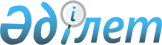 2019 - 2021 жылдарға арналған Жәйрем кентінің бюджеті туралы
					
			Мерзімі біткен
			
			
		
					Қарағанды облысы Қаражал қалалық мәслихатының 2018 жылғы 26 желтоқсандағы № 267 шешімі. Қарағанды облысының Әділет департаментінде 2019 жылғы 10 қаңтарда № 5141 болып тіркелді. Мерзімі өткендіктен қолданыс тоқтатылды
      Қазақстан Республикасының 2008 жылғы 4 желтоқсандағы Бюджет кодексіне, Қазақстан Республикасының 2001 жылғы 23 қаңтардағы "Қазақстан Республикасындағы жергiлiктi мемлекеттiк басқару және өзін-өзі басқару туралы" Заңына сәйкес, қалалық мәслихат ШЕШIМ ЕТТI:
      1. 2019-2021 жылдарға арналған Жәйрем кентінің бюджеті тиісінше 1, 2 және 3 - қосымшаларға сәйкес, оның ішінде 2019 жылға келесі көлемдерде бекітілсін:
      1) кірістер – 410 982 мың теңге, оның ішінде:
      салықтық түсімдер – 22 147 мың теңге;
      салықтық емес түсімдер – 1 039 мың теңге;
      трансферттер түсімі – 387 796 мың теңге;
      2) шығындар – 420 961 мың теңге;
      3) таза бюджеттік кредиттеу – 0 мың теңге:
      бюджеттік кредиттер – 0 мың теңге;
      бюджеттік кредиттерді өтеу – 0 мың теңге;
      4) қаржы активтерімен операциялар бойынша сальдо – 0 мың теңге:
      қаржы активтерін сатып алу – 0 мың теңге;
      мемлекеттің қаржы активтерін сатудан түсетін түсімдер – 0 мың теңге;
      5) бюджет тапшылығы (профициті) – алу 9 979 мың теңге;
      6) бюджет тапшылығын қаржыландыру (профицитін пайдалану) – 9 979 мың теңге:
      қарыздар түсімі – 0 мың теңге;
      қарыздарды өтеу – 0 мың теңге;
      бюджет қаражатының пайдаланылатын қалдықтары – 9 979 мың теңге.
      Ескерту. 1-тармақ жаңа редакцияда - Қарағанды облысы Қаражал қалалық мәслихатының 03.12.2019 № 334 (01.01.2019 бастап қолданысқа енгізіледі) шешімімен.


      2. 2019 жылға арналған Жәйрем кентінің бюджетінің құрамында қалалық бюджеттен Жәйрем кентінің бюджетіне жергілікті бюджеттерден берілетін ағымдағы нысаналы трансферттер көлемі 4 - қосымшаға сәйкес ескерілсін.
      3. 2019 жылға арналған Жәйрем кенті бюджетінің шығыстарының құрамында бюджеттік бағдарламалар бойынша нысаналы трансферттердің бөлінуі 5 - қосымшаға сәйкес ескерілсін.
      4. 2019 жылға арналған Жәйрем кенті бюджетінде қалалық бюджеттен берілетін субвенциялардың көлемі – 229 900 мың теңге сомасында қарастырылғаны ескерілсін.
      5. Осы шешім 2019 жылдың 1 қаңтарынан бастап қолданысқа енгізіледі. 2019 жылға арналған Жәйрем кентінің бюджеті
      Ескерту. 1-қосымша жаңа редакцияда - Қарағанды облысы Қаражал қалалық мәслихатының 03.12.2019 № 334 (01.01.2019 бастап қолданысқа енгізіледі) шешімімен. 2020 жылға арналған Жәйрем кентінің бюджеті 2021 жылға арналған Жәйрем кентінің бюджеті 2019 жылға арналған қалалық бюджеттен Жәйрем кентінің бюджетіне жергілікті бюджеттерден берілетін ағымдағы нысаналы трансферттер
      Ескерту. 4-қосымша жаңа редакцияда - Қарағанды облысы Қаражал қалалық мәслихатының 03.12.2019 № 334 (01.01.2019 бастап қолданысқа енгізіледі) шешімімен. 2019 жылға арналған бюджеттік бағдарламалар бойынша нысаналы трансферттердің бөлінуі
      Ескерту. 5-қосымша жаңа редакцияда - Қарағанды облысы Қаражал қалалық мәслихатының 03.12.2019 № 334 (01.01.2019 бастап қолданысқа енгізіледі) шешімімен.
					© 2012. Қазақстан Республикасы Әділет министрлігінің «Қазақстан Республикасының Заңнама және құқықтық ақпарат институты» ШЖҚ РМК
				
      ХХХ сессияның төрағасы 

Т.Қасымов

      Қалалық мәслихаттың хатшысы 

З.Оспанова
Қаражал қалалық мәслихатының2018 жылғы 26 желтоқсандағы№ 267 шешіміне1 - қосымша
Санаты 
Санаты 
Санаты 
Санаты 
сомасы (мың теңге)
Сыныбы
Сыныбы
Сыныбы
сомасы (мың теңге)
Iшкi сыныбы
Iшкi сыныбы
сомасы (мың теңге)
Атауы
сомасы (мың теңге)
1) Кірістер
410982
1
Салықтық түсімдер
22147
01
Табыс салығы
5800
2
Жеке табыс салығы
5800
04
Меншiкке салынатын салықтар
16347
1
Мүлiкке салынатын салықтар
168
3
Жер салығы
810
4
Көлiк құралдарына салынатын салық
15369
2
Салықтық емес түсiмдер
1039
01
Мемлекеттік меншіктен түсетін кірістер
1039
5
Мемлекет меншігіндегі мүлікті жалға беруден түсетін кірістер
1039
4
Трансферттердің түсімдері
387796
02
Мемлекеттiк басқарудың жоғары тұрған органдарынан түсетiн трансферттер
387796
3
Аудандардың (облыстық маңызы бар қаланың) бюджетінен трансферттер
387796
Функционалдық топ
Функционалдық топ
Функционалдық топ
Функционалдық топ
Функционалдық топ
сомасы (мың теңге)
Кіші функция
Кіші функция
Кіші функция
Кіші функция
сомасы (мың теңге)
Бюджеттік бағдарламалардың әкімшісі
Бюджеттік бағдарламалардың әкімшісі
Бюджеттік бағдарламалардың әкімшісі
сомасы (мың теңге)
Бағдарлама
Бағдарлама
сомасы (мың теңге)
Атауы
сомасы (мың теңге)
2) Шығындар
420961
01
Жалпы сипаттағы мемлекеттiк қызметтер
120549
1
Мемлекеттiк басқарудың жалпы функцияларын орындайтын өкiлдi, атқарушы және басқа органдар
120549
124
Аудандық маңызы бар қала, ауыл, кент, ауылдық округ әкімінің аппараты
120549
001
Аудандық маңызы бар қала, ауыл, кент, ауылдық округ әкімінің қызметін қамтамасыз ету жөніндегі қызметтер
115549
022
Мемлекеттік органның күрделі шығыстары
5000
04
Бiлiм беру
121719
1
Мектепке дейiнгi тәрбие және оқыту
116657
124
Аудандық маңызы бар қала, ауыл, кент, ауылдық округ әкімінің аппараты
116657
041
Мектепке дейінгі білім беру ұйымдарында мемлекеттік білім беру тапсырысын іске асыруға
116657
2
Бастауыш, негізгі орта және жалпы орта білім беру
5062
124
Аудандық маңызы бар қала, ауыл, кент, ауылдық округ әкімінің аппараты
5062
005
Ауылдық жерлерде оқушыларды жақын жердегі мектепке дейін тегін алып баруды және одан алып қайтуды ұйымдастыру
5062
06
Әлеуметтiк көмек және әлеуметтiк қамсыздандыру
5298
2
Әлеуметтiк көмек
5298
124
Аудандық маңызы бар қала, ауыл, кент, ауылдық округ әкімінің аппараты
5298
003
Мұқтаж азаматтарға үйде әлеуметтік көмек көрсету
5298
07
Тұрғын үй-коммуналдық шаруашылық
100873
3
Елді-мекендерді көркейту
100873
124
Аудандық маңызы бар қала, ауыл, кент, ауылдық округ әкімінің аппараты
100873
008
Елді мекендердегі көшелерді жарықтандыру
19668
009
Елді мекендердің санитариясын қамтамасыз ету
1786
011
Елді мекендерді абаттандыру мен көгалдандыру
79419
08
Мәдениет, спорт, туризм және ақпараттық кеңістiк
60567
1
Мәдениет саласындағы қызмет
60567
124
Аудандық маңызы бар қала, ауыл, кент, ауылдық округ әкімінің аппараты
60567
006
Жергілікті деңгейде мәдени-демалыс жұмысын қолдау
60567
12
Көлiк және коммуникация
11955
1
Автомобиль көлiгi
11955
124
Аудандық маңызы бар қала, ауыл, кент, ауылдық округ әкімінің аппараты
11955
013
Аудандық маңызы бар қалаларда, ауылдарда, кенттерде, ауылдық округтерде автомобиль жолдарының жұмыс істеуін қамтамасыз ету
11955
3) Таза бюджеттік кредиттеу
0
бюджеттік кредиттер
0
бюджеттік кредиттерді өтеу
0
4) Қаржы активтерімен операциялар бойынша сальдо
0
қаржы активтерін сатып алу
0
мемлекеттің қаржы активтерін сатудан түсетін түсімдер
0
5) Бюджет тапшылығы (профициті)
-9979
6) Бюджет тапшылығын қаржыландыру (профицитін пайдалану)
9979
қарыздар түсімі
0
қарыздарды өтеу
0
бюджет қаражатының пайдаланылатын қалдықтары
9979Қаражал қалалық мәслихатының2018 жылғы 26 желтоқсандағы№ 267 шешіміне2 – қосымша
Санаты
Санаты
Санаты
Санаты
сомасы (мың теңге)
Сыныбы
Сыныбы
Сыныбы
сомасы (мың теңге)
Iшкi сыныбы
Iшкi сыныбы
сомасы (мың теңге)
Атауы
сомасы (мың теңге)
1) Кірістер
248327
1
Салықтық түсімдер
22383
01
Табыс салығы
7700
2
Жеке табыс салығы
7700
04
Меншiкке салынатын салықтар
14683
1
Мүлiкке салынатын салықтар
174
3
Жер салығы
840
4
Көлiк құралдарына салынатын салық
13669
2
Салықтық емес түсiмдер
1077
01
Мемлекеттік меншіктен түсетін кірістер
1077
5
Мемлекет меншігіндегі мүлікті жалға беруден түсетін кірістер
1077
4
Трансферттер түсімі
224867
02
Мемлекеттiк басқарудың жоғары тұрған органдарынан түсетiн трансферттер
224867
3
Аудандардың (облыстық маңызы бар қаланың) бюджетінен трансферттер
224867
Функционалдық топ
Функционалдық топ
Функционалдық топ
Функционалдық топ
Функционалдық топ
сомасы (мың теңге)
Кіші функция
Кіші функция
Кіші функция
Кіші функция
сомасы (мың теңге)
Бюджеттік бағдарламалардың әкімшісі
Бюджеттік бағдарламалардың әкімшісі
Бюджеттік бағдарламалардың әкімшісі
сомасы (мың теңге)
Бағдарлама
Бағдарлама
сомасы (мың теңге)
Атауы
сомасы (мың теңге)
2) Шығындар
248327
01
Жалпы сипаттағы мемлекеттiк қызметтер
38860
1
Мемлекеттiк басқарудың жалпы функцияларын орындайтын өкiлдi, атқарушы және басқа органдар
38860
124
Аудандық маңызы бар қала, ауыл, кент, ауылдық округ әкімінің аппараты
38860
001
Аудандық маңызы бар қала, ауыл, кент, ауылдық округ әкімінің қызметін қамтамасыз ету жөніндегі қызметтер
38860
04
Бiлiм беру
65624
1
Мектепке дейiнгi тәрбие және оқыту
60624
124
Аудандық маңызы бар қала, ауыл, кент, ауылдық округ әкімінің аппараты
60624
004
Мектепке дейінгі тәрбиелеу және оқыту және мектепке дейінгі тәрбиелеу және оқыту ұйымдарында медициналық қызмет көрсетуді ұйымдастыру
60624
2
Бастауыш, негізгі орта және жалпы орта білім беру
5000
124
Аудандық маңызы бар қала, ауыл, кент, ауылдық округ әкімінің аппараты
5000
005
Ауылдық жерлерде оқушыларды жақын жердегі мектепке дейін тегін алып баруды және одан алып қайтуды ұйымдастыру
5000
06
Әлеуметтiк көмек және әлеуметтiк қамсыздандыру
4264
2
Әлеуметтiк көмек
4264
124
Аудандық маңызы бар қала, ауыл, кент, ауылдық округ әкімінің аппараты
4264
003
Мұқтаж азаматтарға үйде әлеуметтік көмек көрсету
4264
07
Тұрғын үй-коммуналдық шаруашылық
81879
3
Елді-мекендерді көркейту
81879
124
Аудандық маңызы бар қала, ауыл, кент, ауылдық округ әкімінің аппараты
81879
008
Елді мекендердегі көшелерді жарықтандыру
10600
009
Елді мекендердің санитариясын қамтамасыз ету
18810
010
Жерлеу орындарын ұстау және туыстары жоқ адамдарды жерлеу
47
011
Елді мекендерді абаттандыру мен көгалдандыру
52422
08
Мәдениет, спорт, туризм және ақпараттық кеңістiк
43000
1
Мәдениет саласындағы қызмет
43000
124
Аудандық маңызы бар қала, ауыл, кент, ауылдық округ әкімінің аппараты
43000
006
Жергілікті деңгейде мәдени-демалыс жұмысын қолдау
43000
12
Көлiк және коммуникация
14700
1
Автомобиль көлiгi
14700
124
Аудандық маңызы бар қала, ауыл, кент, ауылдық округ әкімінің аппараты
14700
013
Аудандық маңызы бар қалаларда, ауылдарда, кенттерде, ауылдық округтерде автомобиль жолдарының жұмыс істеуін қамтамасыз ету
14700
3) Таза бюджеттік кредиттеу
0
бюджеттік кредиттер
0
бюджеттік кредиттерді өтеу
0
4) Қаржы активтерімен операциялар бойынша сальдо
0
қаржы активтерін сатып алу
0
мемлекеттің қаржы активтерін сатудан түсетін түсімдер
0
5) Бюджет тапшылығы (профициті)
0
6) Бюджет тапшылығын қаржыландыру (профицитін пайдалану)
0
қарыздар түсімі
0
қарыздарды өтеу
0
бюджет қаражатының пайдаланылатын қалдықтары
0Қаражал қалалық мәслихатының2018 жылғы 26 желтоқсандағы№ 267 шешіміне3 - қосымша
Санаты
Санаты
Санаты
Санаты
сомасы (мың теңге)
Сыныбы
Сыныбы
Сыныбы
сомасы (мың теңге)
Iшкi сыныбы
Iшкi сыныбы
сомасы (мың теңге)
Атауы
сомасы (мың теңге)
1) Кірістер
248603
1
Салықтық түсімдер
22619
01
Табыс салығы
7900
2
Жеке табыс салығы
7900
04
Меншiкке салынатын салықтар
14719
1
Мүлiкке салынатын салықтар
180
3
Жер салығы
870
4
Көлiк құралдарына салынатын салық
13669
2
Салықтық емес түсiмдер
1117
01
Мемлекеттік меншіктен түсетін кірістер
1117
5
Мемлекет меншігіндегі мүлікті жалға беруден түсетін кірістер
1117
4
Трансферттер түсімі
224867
02
Мемлекеттiк басқарудың жоғары тұрған органдарынан түсетiн трансферттер
224867
3
Аудандардың (облыстық маңызы бар қаланың) бюджетінен трансферттер
224867
Функционалдық топ
Функционалдық топ
Функционалдық топ
Функционалдық топ
Функционалдық топ
сомасы (мың теңге)
Кіші функция
Кіші функция
Кіші функция
Кіші функция
сомасы (мың теңге)
Бюджеттік бағдарламалардың әкімшісі
Бюджеттік бағдарламалардың әкімшісі
Бюджеттік бағдарламалардың әкімшісі
сомасы (мың теңге)
Бағдарлама
Бағдарлама
сомасы (мың теңге)
Атауы
сомасы (мың теңге)
2) Шығындар
248603
01
Жалпы сипаттағы мемлекеттiк қызметтер
38860
1
Мемлекеттiк басқарудың жалпы функцияларын орындайтын өкiлдi, атқарушы және басқа органдар
38860
124
Аудандық маңызы бар қала, ауыл, кент, ауылдық округ әкімінің аппараты
38860
001
Аудандық маңызы бар қала, ауыл, кент, ауылдық округ әкімінің қызметін қамтамасыз ету жөніндегі қызметтер
38860
022
Мемлекеттік органның күрделі шығыстары
04
Бiлiм беру
65624
1
Мектепке дейiнгi тәрбие және оқыту
60624
124
Аудандық маңызы бар қала, ауыл, кент, ауылдық округ әкімінің аппараты
60624
004
Мектепке дейінгі тәрбиелеу және оқыту және мектепке дейінгі тәрбиелеу және оқыту ұйымдарында медициналық қызмет көрсетуді ұйымдастыру
60624
2
Бастауыш, негізгі орта және жалпы орта білім беру
5000
124
Аудандық маңызы бар қала, ауыл, кент, ауылдық округ әкімінің аппараты
5000
005
Ауылдық жерлерде оқушыларды жақын жердегі мектепке дейін тегін алып баруды және одан алып қайтуды ұйымдастыру
5000
06
Әлеуметтiк көмек және әлеуметтiк қамсыздандыру
4264
2
Әлеуметтiк көмек
4264
124
Аудандық маңызы бар қала, ауыл, кент, ауылдық округ әкімінің аппараты
4264
003
Мұқтаж азаматтарға үйде әлеуметтік көмек көрсету
4264
07
Тұрғын үй-коммуналдық шаруашылық
82155
3
Елді-мекендерді көркейту
82155
124
Аудандық маңызы бар қала, ауыл, кент, ауылдық округ әкімінің аппараты
82155
008
Елді мекендердегі көшелерді жарықтандыру
10600
009
Елді мекендердің санитариясын қамтамасыз ету
18810
010
Жерлеу орындарын ұстау және туыстары жоқ адамдарды жерлеу
47
011
Елді мекендерді абаттандыру мен көгалдандыру
52698
08
Мәдениет, спорт, туризм және ақпараттық кеңістiк
43000
1
Мәдениет саласындағы қызмет
43000
124
Аудандық маңызы бар қала, ауыл, кент, ауылдық округ әкімінің аппараты
43000
006
Жергілікті деңгейде мәдени-демалыс жұмысын қолдау
43000
12
Көлiк және коммуникация
14700
1
Автомобиль көлiгi
14700
124
Аудандық маңызы бар қала, ауыл, кент, ауылдық округ әкімінің аппараты
14700
013
Аудандық маңызы бар қалаларда, ауылдарда, кенттерде, ауылдық округтерде автомобиль жолдарының жұмыс істеуін қамтамасыз ету
14700
3) Таза бюджеттік кредиттеу
0
бюджеттік кредиттер
0
бюджеттік кредиттерді өтеу
0
4) Қаржы активтерімен операциялар бойынша сальдо
0
қаржы активтерін сатып алу
0
мемлекеттің қаржы активтерін сатудан түсетін түсімдер
0
5) Бюджет тапшылығы (профициті)
0
6) Бюджет тапшылығын қаржыландыру (профицитін пайдалану)
0
қарыздар түсімі
0
қарыздарды өтеу
0
бюджет қаражатының пайдаланылатын қалдықтары
0Қаражал қалалық мәслихатының2018 жылғы 26 желтоқсандағы№ 267 шешіміне4 - қосымша
Атауы
сомасы (мың теңге)
Барлығы
157896
Ағымдағы нысаналы трансферттер
157896
оның ішінде:
Ауданның (облыстық маңызы бар қаланың) экономика және қаржы бөлімі
157896
Азаматтық қызметшілердің жекелеген санаттарының, мемлекеттік бюджет қаражаты есебінен ұсталатын ұйымдар қызметкерлерінің, қазыналық кәсіпорындар қызметкерлерінің жалақысын көтеруге
29162
Мемлекеттік әкімшілік қызметшілердің жекелеген санаттарының жалақысын көтеруге
1194
Материалдық - техникалық базаны нығайту және білім беру мекемелерінде жөндеу жұмыстарын жүргізу
38577
оның ішінде:
Білім беру мекемелерінде жөндеу жұмыстарын жүргізу
38577
Жергілікті бюджеттерден берілетін ағымдағы нысаналы трансферттер
88963Қаражал қалалық мәслихатының2018 жылғы 26 желтоқсандағы№ 267 шешіміне5 - қосымша
Атауы
сомасы (мың теңге)
Барлығы
157896
Ағымдағы нысаналы трансферттер
157896
оның ішінде:
Аудандық маңызы бар қала, ауыл, кент, ауылдық округ әкімінің аппараты
157896
001- Аудандық маңызы бар қала, ауыл, кент, ауылдық округ әкімінің қызметін қамтамасыз ету жөніндегі қызметтер
94556
Азаматтық қызметшілердің жекелеген санаттарының, мемлекеттік бюджет қаражаты есебінен ұсталатын ұйымдар қызметкерлерінің, қазыналық кәсіпорындар қызметкерлерінің жалақысын көтеруге
4399
Мемлекеттік әкімшілік қызметшілердің жекелеген санаттарының жалақысын көтеруге
1194
Жергілікті бюджеттерден берілетін ағымдағы нысаналы трансферттер
88963
041 - Мектепке дейінгі білім беру ұйымдарында мемлекеттік білім беру тапсырысын іске асыруға
52666
Азаматтық қызметшілердің жекелеген санаттарының, мемлекеттік бюджет қаражаты есебінен ұсталатын ұйымдар қызметкерлерінің, қазыналық кәсіпорындар қызметкерлерінің жалақысын көтеруге
14089
Материалдық - техникалық базаны нығайту және білім беру мекемелерінде жөндеу жұмыстарын жүргізу
38577
оның ішінде:
Білім беру мекемелерінде жөндеу жұмыстарын жүргізу
38577
003- Мұқтаж азаматтарға үйде әлеуметтік көмек көрсету
831
Азаматтық қызметшілердің жекелеген санаттарының, мемлекеттік бюджет қаражаты есебінен ұсталатын ұйымдар қызметкерлерінің, қазыналық кәсіпорындар қызметкерлерінің жалақысын көтеруге
831
006 - Жергілікті деңгейде мәдени-демалыс жұмысын қолдау
9843
Азаматтық қызметшілердің жекелеген санаттарының, мемлекеттік бюджет қаражаты есебінен ұсталатын ұйымдар қызметкерлерінің, қазыналық кәсіпорындар қызметкерлерінің жалақысын көтеруге 
9843